Выставка «Расул Гамзатов на страницах советских газет и журналов»С 1 марта 2022 года отдел текущих периодических и новых поступлений Национальной библиотеки РД им. Р. Гамзатова приглашает на «Литературный месячник», приуроченный к Всемирному дню писателя и к Всемирному дню поэзии.В марте месяце мы празднуем Всемирный день писателя и Всемирный день поэзии. Главная цель «Литературного месячника», который традиционно проходит в отделе периодики в марте — это подчеркнуть то величайшее значение, которое играет литература в культурной жизни современного общества. Открывается месячник выставкой «Расул Гамзатов на страницах газет и журналов» в рамках проекта «Ретро-периодика», приуроченной к Году празднования 100-летия Расула Гамзатова.Литературную жизнь России невозможно представить без имени Расула Гамзатова. Оно известно миллионам людей, которые преданно называют его своим любимым поэтом. Он был один из самых народных, всесоюзных поэтов. Советские годы для многих были временем высоких вдохновений и созиданий. И поэт не оставался в стороне, старался быть объективным, реалистичным и критичным, насколько это было возможно. Его интервью, диалоги, беседы, опубликованные на страницах советской периодики, также являются неотъемлемой частью творческого наследия. Материалы выставки – это журналы советского периода. Литературно-художественные журналы «Москва», «Новый мир», «Дружба народов», «Молодая гвардия», «Знамя», российский и советский общественно-политический и литературно-художественный иллюстрированный еженедельный журнал «Огонек» и другие, представленные на выставке, бережно хранятся в фондах библиотеки.  Также на выставке можно увидеть фотографии поэта в разные годы жизни.Расул Гамзатов оставил нам всем великие уроки отношения к себе, к другим, к отцу и матери, к женщинам и детям, к языку, культуре и традициям.И потому нам всем можно и нужно учиться у Расула Гамзатова многому и, прежде всего любви к своей Родине и своей стране.Приглашаем всех посетить библиотеку и шагнуть в прекрасный мир поэзии и художественного слова! 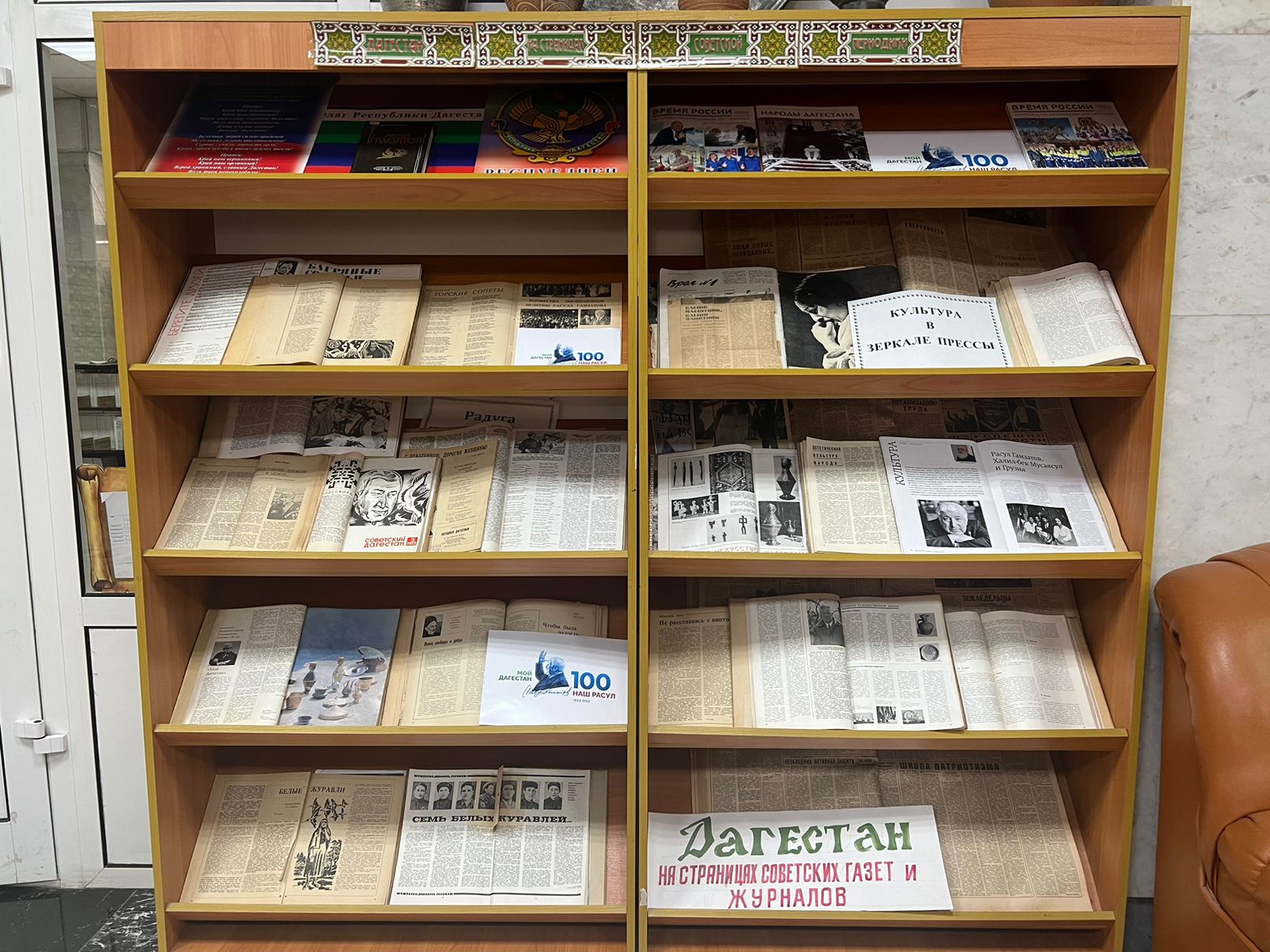 